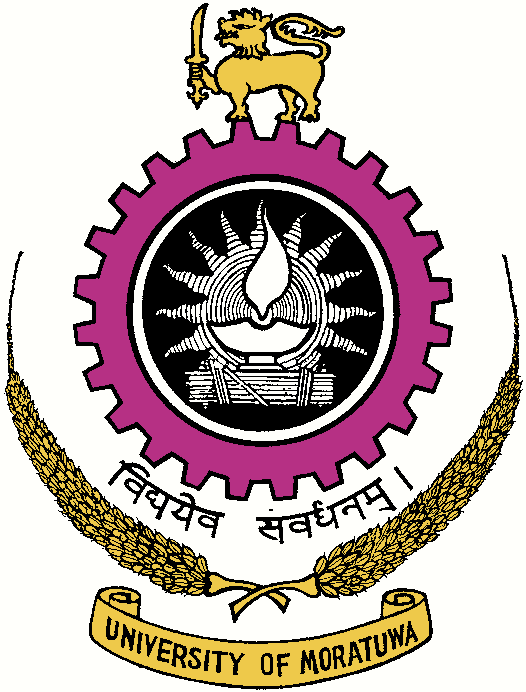                                                            VACANCIESUNIVERSITY OF MORATUWASRI LANKAUniversity of Moratuwa will entertain applications for the under mentioned posts from suitably qualified persons up to 11th  August,2023. Faculty of ArchitectureDepartment of Building Economics Senior Lecturer Grade I/Senior Lecturer Grade II/Lecturer (Unconfirmed) /Lecturer (Probationary)Areas of Expertise  Faculty of EngineeringDepartment of Mechanical EngineeringSenior Lecturer Grade I/Senior Lecturer Grade II/ Lecturer (Unconfirmed) /Lecturer (Probationary)Areas of Expertise  Faculty of Information Technology	Department of Information Technology	Senior Lecturer Grade I/Senior Lecturer Grade II/ Lecturer (Unconfirmed) /Lecturer (Probationary)Areas of Expertise  Digital Systems and IT System Automation Embedded Systems, IoT and Sensor NetworksNetworking and Cyber SecurityData Mining and Big Data AnalyticsParallel and Distributed ProcessingHigh Performance ComputingSoftware Engineering and Enterprise Application DevelopmentComputer Graphics, Image Processing and Computer VisionHuman-Centered ComputingSALARY SCALES# (a)	Senior Lecturer Grade I 	-	Rs.91,310 – 7 X 2,170 – 106,500 p.m. [U-AC 3 (I)]                                                       Academic Allowance # of 151% of salary will be paid (b)	Senior Lecturer Grade II	-	Rs.79,360 – 11 X 1,630 – 97,290 p.m. [U-AC 3 (II)] Academic Allowance# of 151% of salary will be paid(c)	Lecturer (Unconfirmed)	-  Rs.69,580 – 5 X 1,630 – 77,730 p.m. [U-AC 3 (III) Academic Allowance# of 131% of salary will be paid(d)	Lecturer (Probationary) 	-  Rs.54,600 – 10 X 1,335– 67,950 p.m. [U-AC 3 (IV)] Academic Allowance# of 115% of salary will be paid# Salary and Academic Allowance will be paid according to the University Grants Commission Circular No. 17/2016 (v) dated 01.06.2018 and No. 17/2016 (vi) dated 14.06.2018, Commission Circular No. 13/2017 dated 15.06.2017 and Department of Management Services Circular No. 04/2016 dated 18.08.2016. #  In addition to the above salary, cost of living allowance and other approved allowances will be paid to the      selected candidate/sApplications should be sent only Online and further particulars and application forms along with the handout could be downloaded from the University web site – https://uom.lk/vacancies Up  to 11th August, 2023. Online applications should be submitted to reach Senior Assistant Registrar, Establishments Division, University of Moratuwa, on or before the closing date of applicationsApplicants from the University System/Government Departments/Corporations and Statutory Boards should channel their application through the Heads of their respective Institutions.Applications received after the closing date and incomplete applications and applications not submitted in prescribed format of the University of Moratuwa will be rejected without intimationRegistrarUniversity of Moratuwa, Moratuwa.16th July, 2023Quantity SurveyingDepartment of Facilities Management Senior Lecturer Grade I/Senior Lecturer Grade II/Lecturer (Unconfirmed) /Lecturer (Probationary) Areas of Expertise  Facilities ManagementMechatronic Systems EngineeringMechanics of MaterialsMicro/Nano Materials and SystemsControl SystemsInstrumentation and AutomationDepartment of Chemical & Process EngineeringSenior Lecturer Grade I/Senior Lecturer Grade II/ Lecturer (Unconfirmed) /Lecturer (Probationary)Areas of Expertise  Bioprocess Engineering